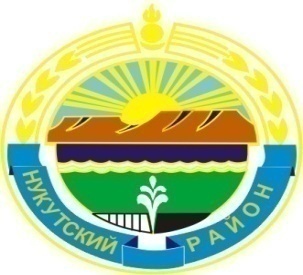 Муниципальное образование «Нукутский район»ДУМА МУНИЦИПАЛЬНОГО ОБРАЗОВАНИЯ  «НУКУТСКИЙ РАЙОН»Седьмой созывРЕШЕНИЕ27 марта 2020 г. 		                    № 17	            		       п. НовонукутскийОб отмене решения Думы МО «Нукутский район»от 26 декабря 2016 г. № 79 «Об утверждении Устава Муниципального казенного учреждения «Центр развития культуры Нукутского района»         В соответствии с Федеральным законом от 06 октября 2003 г. № 131-ФЗ «Об общих принципах организации местного самоуправления в Российской Федерации»,  Федеральным законом от 12 января.1996 г. № 7-ФЗ «О некоммерческих организациях», руководствуясь  ст. 27 Устава муниципального образования «Нукутский район», ДумаРЕШИЛА:1. Отменить решение Думы муниципального образования «Нукутский район» от 26 декабря 2016 г. № 79 «Об утверждении Устава Муниципального казенного учреждения «Центр развития культуры Нукутского района».2. Опубликовать настоящее решение в печатном издании «Официальный курьер» и разместить на официальном сайте муниципального образования «Нукутский район».Председатель Думы муниципального образования «Нукутский район»						            К.М. БаторовМэр муниципального образования «Нукутский район»									С.Г.Гомбоев